*Deve-se seguir orientações que ‘estão impressas na cozinha;Os alimentos utilizados para preparo do cardápio são de qualidade e frescos, portanto o cardápio pode sofrer algumas alterações de acordo com o recebimento de gêneros alimentícios;Nutricionista Responsável Técnica do PNAE – Marilia Raquel Hubner Sordi CRN10 2795*Deve-se seguir orientações que estão impressas na cozinha;Os alimentos utilizados para preparo do cardápio são de qualidade e frescos, portanto o cardápio pode sofrer algumas alterações de acordo com o recebimento de gêneros alimentícios;Nutricionista Responsável Técnica do PNAE – Marilia Raquel Hubner Sordi CRN10 2795SECRETARIA MUNICIPAL DE EDUCAÇÃO JARDINÓPOLIS/SC - 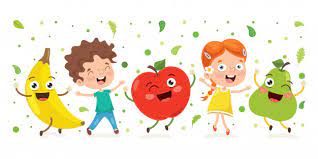 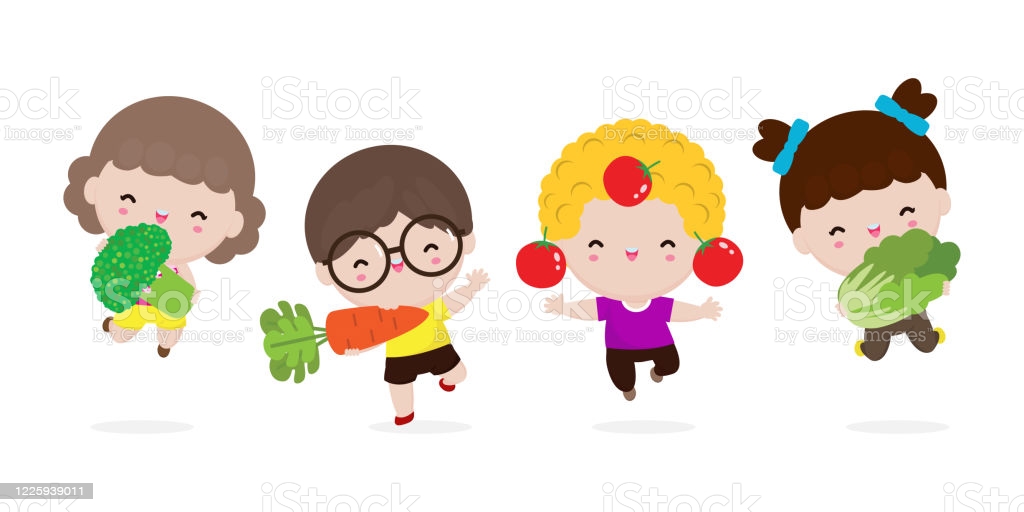 PROGRAMA NACIONAL DE ALIMENTAÇÃO ESCOLAR – PNAECARDÁPIO CENTRO DE EDUCAÇÃO INFANTIL VALMOR DOMINGOS ALBERTIPERÍODO INTEGRAL/PARCIAL - FAIXA ETÁRIA 1 a 3 anosDEZEMBRO 2023SECRETARIA MUNICIPAL DE EDUCAÇÃO JARDINÓPOLIS/SC - PROGRAMA NACIONAL DE ALIMENTAÇÃO ESCOLAR – PNAECARDÁPIO CENTRO DE EDUCAÇÃO INFANTIL VALMOR DOMINGOS ALBERTIPERÍODO INTEGRAL/PARCIAL - FAIXA ETÁRIA 1 a 3 anosDEZEMBRO 2023SECRETARIA MUNICIPAL DE EDUCAÇÃO JARDINÓPOLIS/SC - PROGRAMA NACIONAL DE ALIMENTAÇÃO ESCOLAR – PNAECARDÁPIO CENTRO DE EDUCAÇÃO INFANTIL VALMOR DOMINGOS ALBERTIPERÍODO INTEGRAL/PARCIAL - FAIXA ETÁRIA 1 a 3 anosDEZEMBRO 2023SECRETARIA MUNICIPAL DE EDUCAÇÃO JARDINÓPOLIS/SC - PROGRAMA NACIONAL DE ALIMENTAÇÃO ESCOLAR – PNAECARDÁPIO CENTRO DE EDUCAÇÃO INFANTIL VALMOR DOMINGOS ALBERTIPERÍODO INTEGRAL/PARCIAL - FAIXA ETÁRIA 1 a 3 anosDEZEMBRO 2023SECRETARIA MUNICIPAL DE EDUCAÇÃO JARDINÓPOLIS/SC - PROGRAMA NACIONAL DE ALIMENTAÇÃO ESCOLAR – PNAECARDÁPIO CENTRO DE EDUCAÇÃO INFANTIL VALMOR DOMINGOS ALBERTIPERÍODO INTEGRAL/PARCIAL - FAIXA ETÁRIA 1 a 3 anosDEZEMBRO 2023SECRETARIA MUNICIPAL DE EDUCAÇÃO JARDINÓPOLIS/SC - PROGRAMA NACIONAL DE ALIMENTAÇÃO ESCOLAR – PNAECARDÁPIO CENTRO DE EDUCAÇÃO INFANTIL VALMOR DOMINGOS ALBERTIPERÍODO INTEGRAL/PARCIAL - FAIXA ETÁRIA 1 a 3 anosDEZEMBRO 2023SECRETARIA MUNICIPAL DE EDUCAÇÃO JARDINÓPOLIS/SC - PROGRAMA NACIONAL DE ALIMENTAÇÃO ESCOLAR – PNAECARDÁPIO CENTRO DE EDUCAÇÃO INFANTIL VALMOR DOMINGOS ALBERTIPERÍODO INTEGRAL/PARCIAL - FAIXA ETÁRIA 1 a 3 anosDEZEMBRO 2023SECRETARIA MUNICIPAL DE EDUCAÇÃO JARDINÓPOLIS/SC - PROGRAMA NACIONAL DE ALIMENTAÇÃO ESCOLAR – PNAECARDÁPIO CENTRO DE EDUCAÇÃO INFANTIL VALMOR DOMINGOS ALBERTIPERÍODO INTEGRAL/PARCIAL - FAIXA ETÁRIA 1 a 3 anosDEZEMBRO 2023SECRETARIA MUNICIPAL DE EDUCAÇÃO JARDINÓPOLIS/SC - PROGRAMA NACIONAL DE ALIMENTAÇÃO ESCOLAR – PNAECARDÁPIO CENTRO DE EDUCAÇÃO INFANTIL VALMOR DOMINGOS ALBERTIPERÍODO INTEGRAL/PARCIAL - FAIXA ETÁRIA 1 a 3 anosDEZEMBRO 2023REFEIÇÃOSEGUNDA-FEIRA 04/12TERÇA-FEIRA05/12QUARTA-FEIRA06/12QUARTA-FEIRA06/12QUINTA-FEIRA07/12QUINTA-FEIRA07/12SEXTA-FEIRA08/12SEXTA-FEIRA08/12CAFÉ DA MANHÃ8h15minLeite com cacau s/ açúcarBiscoitoLeite com cacau s/ açúcarPão Integral com RequeijãoLeite com cacau s/ açúcarBolacha de manteiga BananaLeite com cacau s/ açúcarBolacha de manteiga BananaLeite com cacau s/ açúcarBiscoitoLeite com cacau s/ açúcarBiscoitoLeite com cacau s/ açúcarBolacha caseira Fruta: bananaLeite com cacau s/ açúcarBolacha caseira Fruta: bananaALMOÇO10h45minGalinhadaSalada: RúculaArroz e feijão cariocaCarne moída com batatinha em molhoSalada: alface picadaMacarrãoCarne moídaSalada: beterraba cozidaMacarrãoCarne moídaSalada: beterraba cozidaArrozCarne assada - frango e suínaSalada: alface e tomateArrozCarne assada - frango e suínaSalada: alface e tomateFilé de frango em molhoArroz/Mandioca cozidaSalada: cenoura raladaFilé de frango em molhoArroz/Mandioca cozidaSalada: cenoura raladaLANCHE 14h10mMaçãMelãoPeraPeraBananaBananaMelancia Melancia JANTAR15h45minPão de queijo tradicionalSuco de laranjaPão com carne moídaSalada: beterraba cozidaSopa de feijão com legumesSopa de feijão com legumesEsfihaLeiteEsfihaLeitePolenta cremosa ao molho de carne moída Salada: RepolhoPolenta cremosa ao molho de carne moída Salada: RepolhoComposição nutricional (Média semanal)Energia (Kcal)PNT(g)LIP(g)CHO(g)Ca (mg)Fe (mg)Vit A (mcg)Vit C(mg)Composição nutricional (Média semanal)709,733416111248,734,53209,9443,24SECRETARIA MUNICIPAL DE EDUCAÇÃO JARDINÓPOLIS/SC - PROGRAMA NACIONAL DE ALIMENTAÇÃO ESCOLAR – PNAECARDÁPIO CENTRO DE EDUCAÇÃO INFANTIL VALMOR DOMINGOS ALBERTIPERÍODO INTEGRAL/PARCIAL - FAIXA ETÁRIA 1 a 3 anos2023SECRETARIA MUNICIPAL DE EDUCAÇÃO JARDINÓPOLIS/SC - PROGRAMA NACIONAL DE ALIMENTAÇÃO ESCOLAR – PNAECARDÁPIO CENTRO DE EDUCAÇÃO INFANTIL VALMOR DOMINGOS ALBERTIPERÍODO INTEGRAL/PARCIAL - FAIXA ETÁRIA 1 a 3 anos2023SECRETARIA MUNICIPAL DE EDUCAÇÃO JARDINÓPOLIS/SC - PROGRAMA NACIONAL DE ALIMENTAÇÃO ESCOLAR – PNAECARDÁPIO CENTRO DE EDUCAÇÃO INFANTIL VALMOR DOMINGOS ALBERTIPERÍODO INTEGRAL/PARCIAL - FAIXA ETÁRIA 1 a 3 anos2023SECRETARIA MUNICIPAL DE EDUCAÇÃO JARDINÓPOLIS/SC - PROGRAMA NACIONAL DE ALIMENTAÇÃO ESCOLAR – PNAECARDÁPIO CENTRO DE EDUCAÇÃO INFANTIL VALMOR DOMINGOS ALBERTIPERÍODO INTEGRAL/PARCIAL - FAIXA ETÁRIA 1 a 3 anos2023SECRETARIA MUNICIPAL DE EDUCAÇÃO JARDINÓPOLIS/SC - PROGRAMA NACIONAL DE ALIMENTAÇÃO ESCOLAR – PNAECARDÁPIO CENTRO DE EDUCAÇÃO INFANTIL VALMOR DOMINGOS ALBERTIPERÍODO INTEGRAL/PARCIAL - FAIXA ETÁRIA 1 a 3 anos2023SECRETARIA MUNICIPAL DE EDUCAÇÃO JARDINÓPOLIS/SC - PROGRAMA NACIONAL DE ALIMENTAÇÃO ESCOLAR – PNAECARDÁPIO CENTRO DE EDUCAÇÃO INFANTIL VALMOR DOMINGOS ALBERTIPERÍODO INTEGRAL/PARCIAL - FAIXA ETÁRIA 1 a 3 anos2023SECRETARIA MUNICIPAL DE EDUCAÇÃO JARDINÓPOLIS/SC - PROGRAMA NACIONAL DE ALIMENTAÇÃO ESCOLAR – PNAECARDÁPIO CENTRO DE EDUCAÇÃO INFANTIL VALMOR DOMINGOS ALBERTIPERÍODO INTEGRAL/PARCIAL - FAIXA ETÁRIA 1 a 3 anos2023SECRETARIA MUNICIPAL DE EDUCAÇÃO JARDINÓPOLIS/SC - PROGRAMA NACIONAL DE ALIMENTAÇÃO ESCOLAR – PNAECARDÁPIO CENTRO DE EDUCAÇÃO INFANTIL VALMOR DOMINGOS ALBERTIPERÍODO INTEGRAL/PARCIAL - FAIXA ETÁRIA 1 a 3 anos2023SECRETARIA MUNICIPAL DE EDUCAÇÃO JARDINÓPOLIS/SC - PROGRAMA NACIONAL DE ALIMENTAÇÃO ESCOLAR – PNAECARDÁPIO CENTRO DE EDUCAÇÃO INFANTIL VALMOR DOMINGOS ALBERTIPERÍODO INTEGRAL/PARCIAL - FAIXA ETÁRIA 1 a 3 anos2023REFEIÇÃOSEGUNDA-FEIRA 11/12TERÇA-FEIRA12/12QUARTA-FEIRA13/12QUARTA-FEIRA13/12QUINTA-FEIRA14/12QUINTA-FEIRA14/12SEXTA-FEIRA15/12SEXTA-FEIRA15/12CAFÉ DA MANHÃ8h15minLeite com cacau s/ açúcarBolachaLeite com cacau s/ açúcarPão com requeijãoLeite com cacau s/ açúcarBiscoito BananaLeite com cacau s/ açúcarBiscoito BananaLeite com cacau s/ açúcarBolo de bananaLeite com cacau s/ açúcarBolo de bananaLeite com cacau s/ açúcarPãoLeite com cacau s/ açúcarPãoALMOÇO10h45minPolenta moleCarne de frangoSalada: Pepino em rodelasArrozFeijão pretoCarne bovina em cubosSalada: tomateMacarrão ao molho de Carne de frangoSalada: beterraba cozidaMacarrão ao molho de Carne de frangoSalada: beterraba cozidaCarreteiroSalada: cenoura cozida e rúculaCarreteiroSalada: cenoura cozida e rúculaArrozLentilha em caldoCarne de frango em tirasSalada: alfaceArrozLentilha em caldoCarne de frango em tirasSalada: alfaceLANCHE 14h10mLaranjamaçãmelãomelãomelanciamelanciamamãomamãoJANTAR15h45minArrozCarne moídaSalada: cenouraEmpadão de carne de frango e legumes Suco de abacaxi Pão fatiado Omelete com queijoSuco de uvaPão fatiado Omelete com queijoSuco de uvaSopa de feijão com legumesSopa de feijão com legumesMinipizzaSuco de abacaxiMinipizzaSuco de abacaxiComposição nutricional (Média semanal)Energia (Kcal)PNT(g)LIP(g)CHO(g)Ca (mg)Fe (mg)Vit A (mcg)Vit C(mg)Composição nutricional (Média semanal)